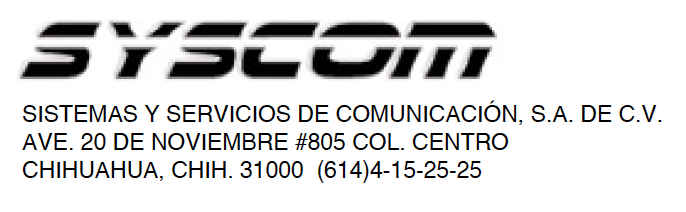 Lea el manual de instrucciones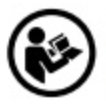 Nombre de producto: Desforradora Universal Ajustable para chaqueta de cableMarca: TEMPOModelo: PA1822Indicaciones de conexión para su adecuado funcionamiento en términos técnicos (guía rápida)1. Inserte el cable en el orificio superior.2. Para cortes circulares gire varias veces la desforradora alrededor del cable, cuidando de no dañar la parte interna del cable.3. Para realizar cortes longitudinales gire 90° la herramienta y jale a lo largo del cable.4. Para cortes espirales gire 45° la herramienta y gire alrededor del cable5. Para ajustar la profundidad de corte gire el tornillo que se encuentra en la parte inferior de la desforradora.